RODASILNE LI LJEPOTEKAD OKOM TI PROLETI SLIKAPTICA KOJE LETE,RODA BIJELIHŠTO U GAJUVESELU PJESMU PJEVAJU. 
KAD ZNAŠ,DA TO BAŠ I NIJE OBIČNA PTICAVEĆ ONA KOJU SVI VOLE,ČESTO JE SPOMINJU,BOGU SE MOLEDA IM RADOST DONESE NA LICA.
SAMO RODA ZNAŠTO JOJ JE ČINITIPA SVOJE GNIJEZDO SAVIJEOBIČNO NA KROVU KUĆEGDJE BI SE TREBALA USKOROMALENA BEBA RODITI.

Read more: http://www.pjesmicezadjecu.com/stihovi-nade-landeka/roda.html#ixzz6t5PTbtOmPročitaj pjesmu s razumijevanjem.    Prepiši jednu strofu pjesme.Pročitaj tekst o pticama selicama, a zatim riješi nastavni listić.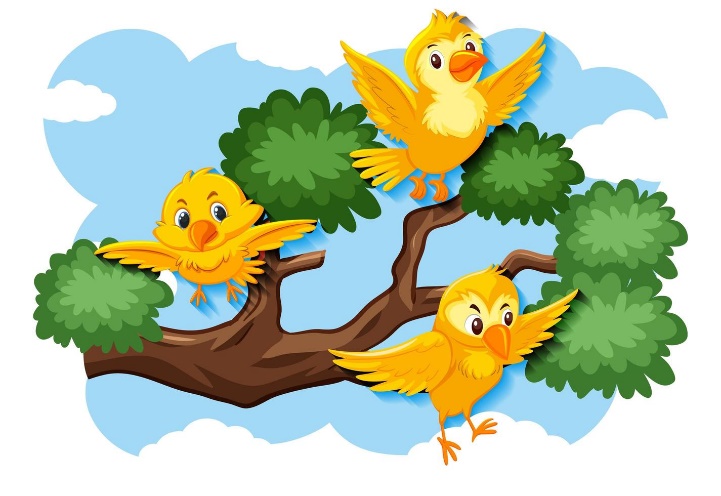 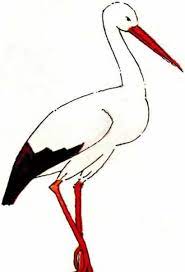 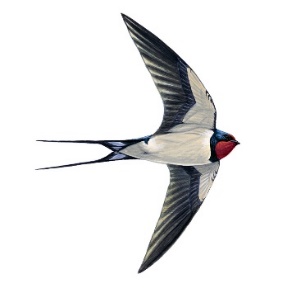 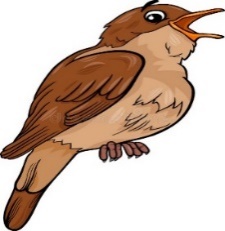 Oboji kružić s točnim odgovorom.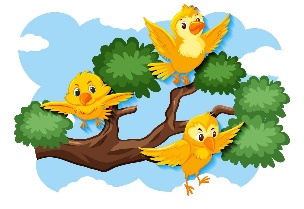 Opiši slike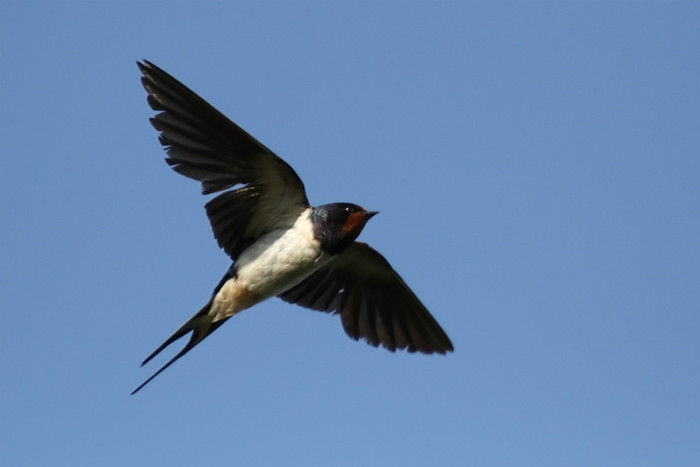 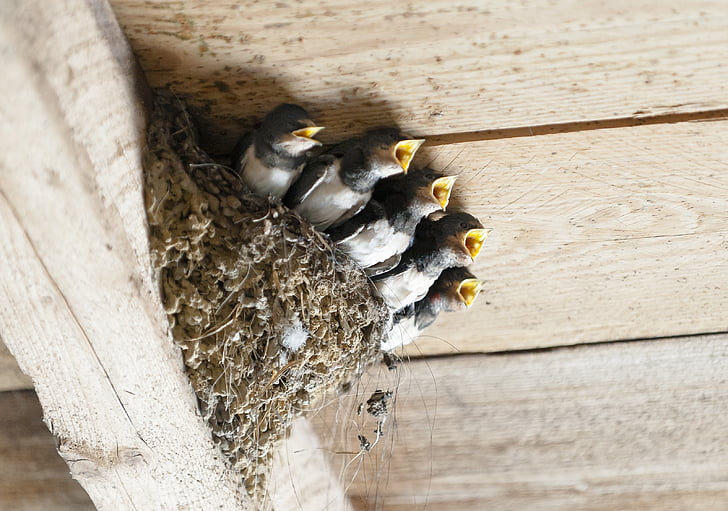 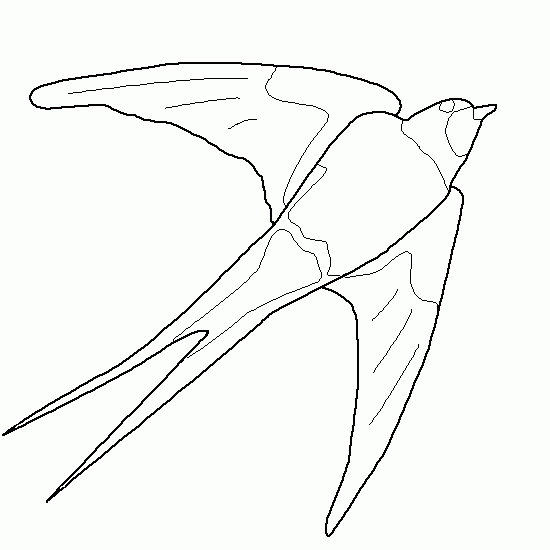 Opiši slike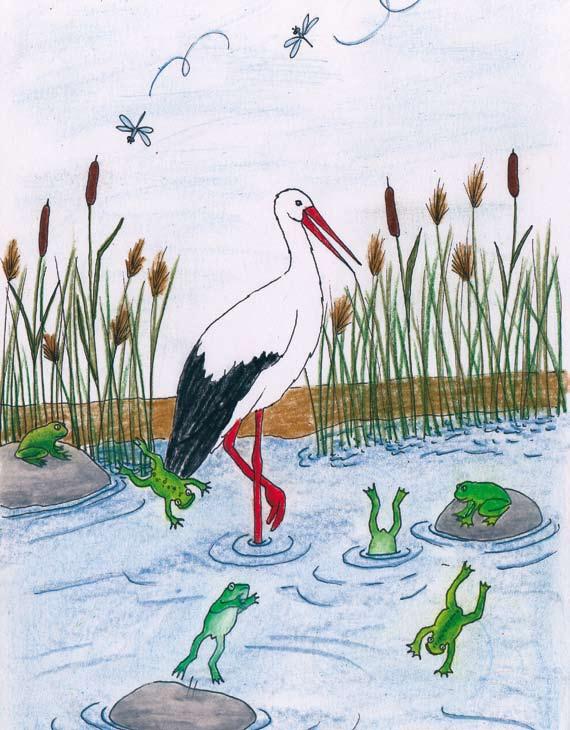 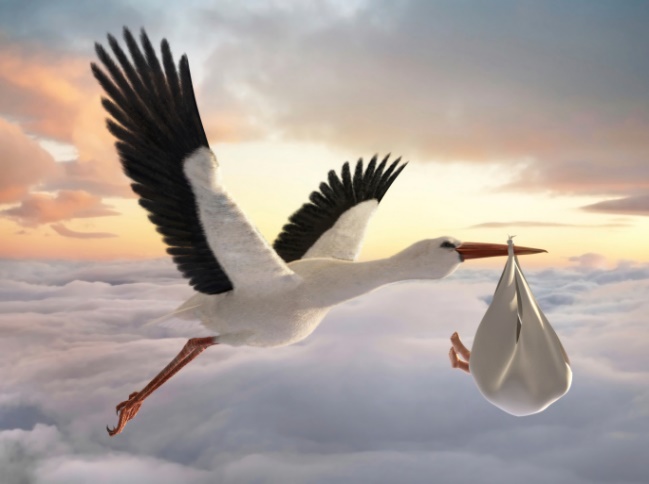 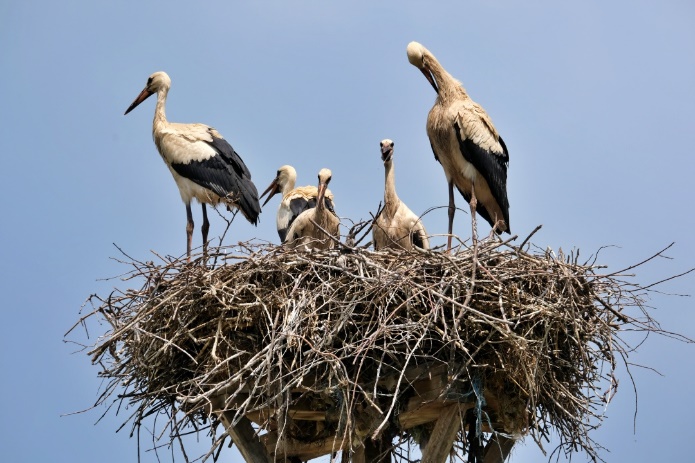           _________      _______     ________      ________    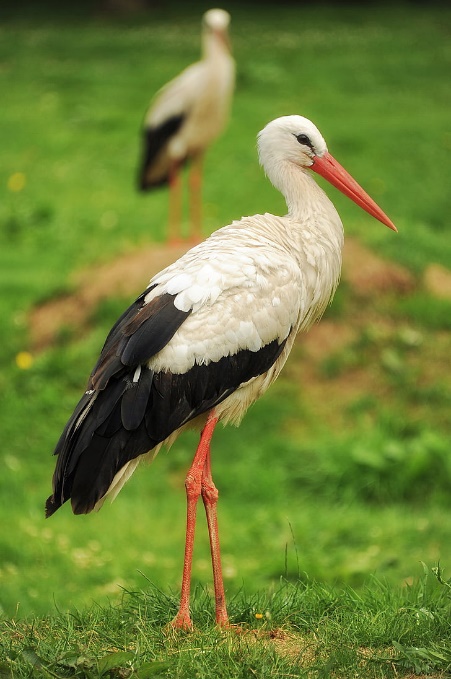                                                                       NAPIŠI IME ŽIVOTINJE.SPOJI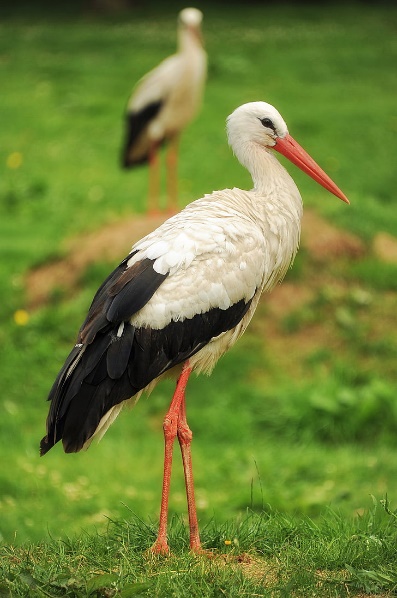 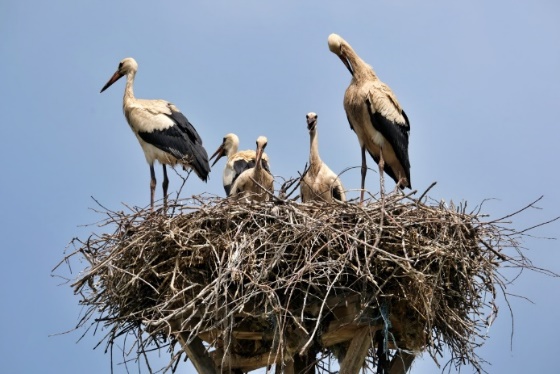 GDJE SE UPOTREBLJAVA - IZREŽI I ZALIJEPI ODREĐENI ALAT ISPOD RIJEČI VRTVOĆNJAKVINOGRAD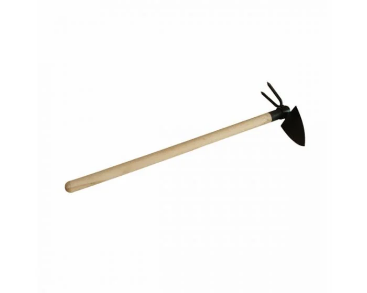 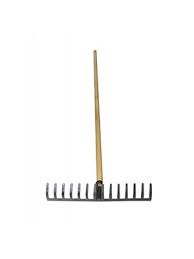 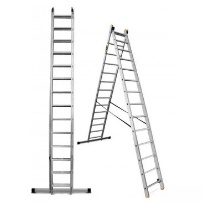 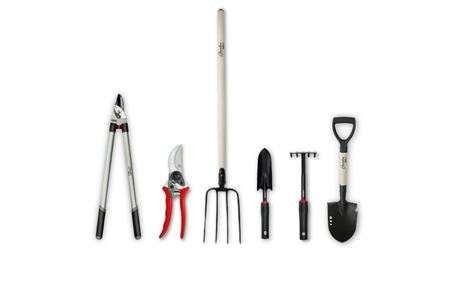 